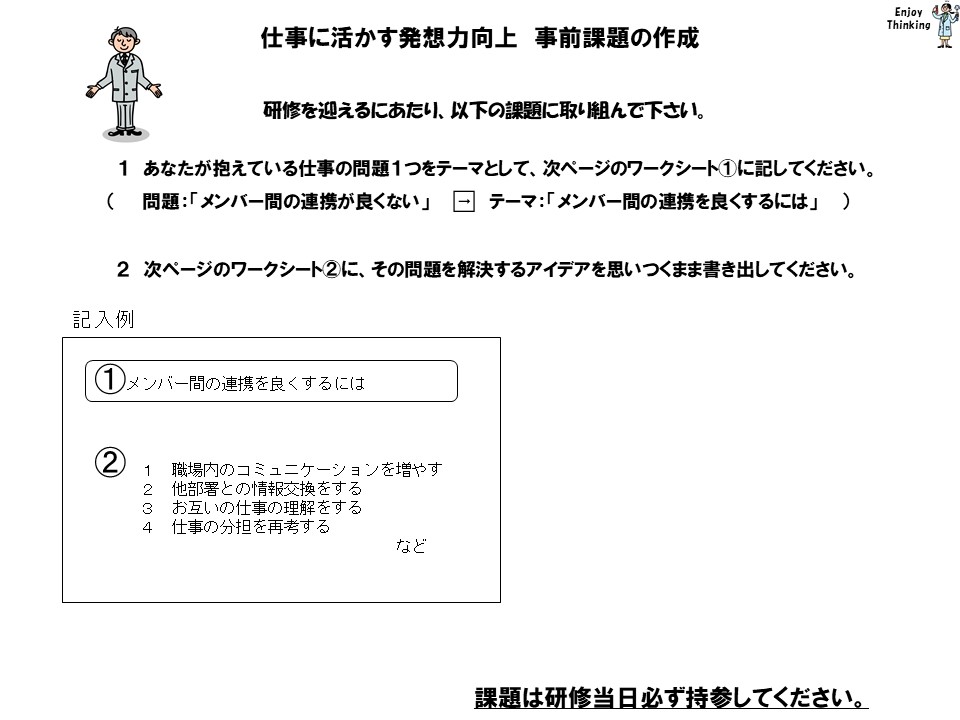 ＜事前課題＞　　採用２年目職員研修（Ｃ・Ｅコース）　「仕事に活かす発想力向上」　　所属（課室名等）：　　　　　　　　　　　　　氏名：　　　　　　　　　　　　　　②テーマを解決するためのアイデアを思いつくまま記載してください。※本用紙を、研修当日に２部持参してください。（事前に提出の必要はありません）